Publicado en Barcelona el 15/07/2016 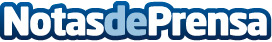 Comunicae pone en marcha un servicio de asesoramiento gratuito para redactar una nota de prensaAquellos que no tengan experiencia en este tipo de comunicación, pueden solicitar que uno de los expertos del equipo de la startup le guie y lo dirija en los primeros pasosDatos de contacto:Sandra Vicente BarreiraResponsable del Departamento de Contenidos de Comunicae931702774Nota de prensa publicada en: https://www.notasdeprensa.es/comunicae-pone-en-marcha-un-servicio-de Categorias: Nacional Comunicación Marketing Sociedad E-Commerce http://www.notasdeprensa.es